PLEASE USE CAPITAL LETTERS ONLY!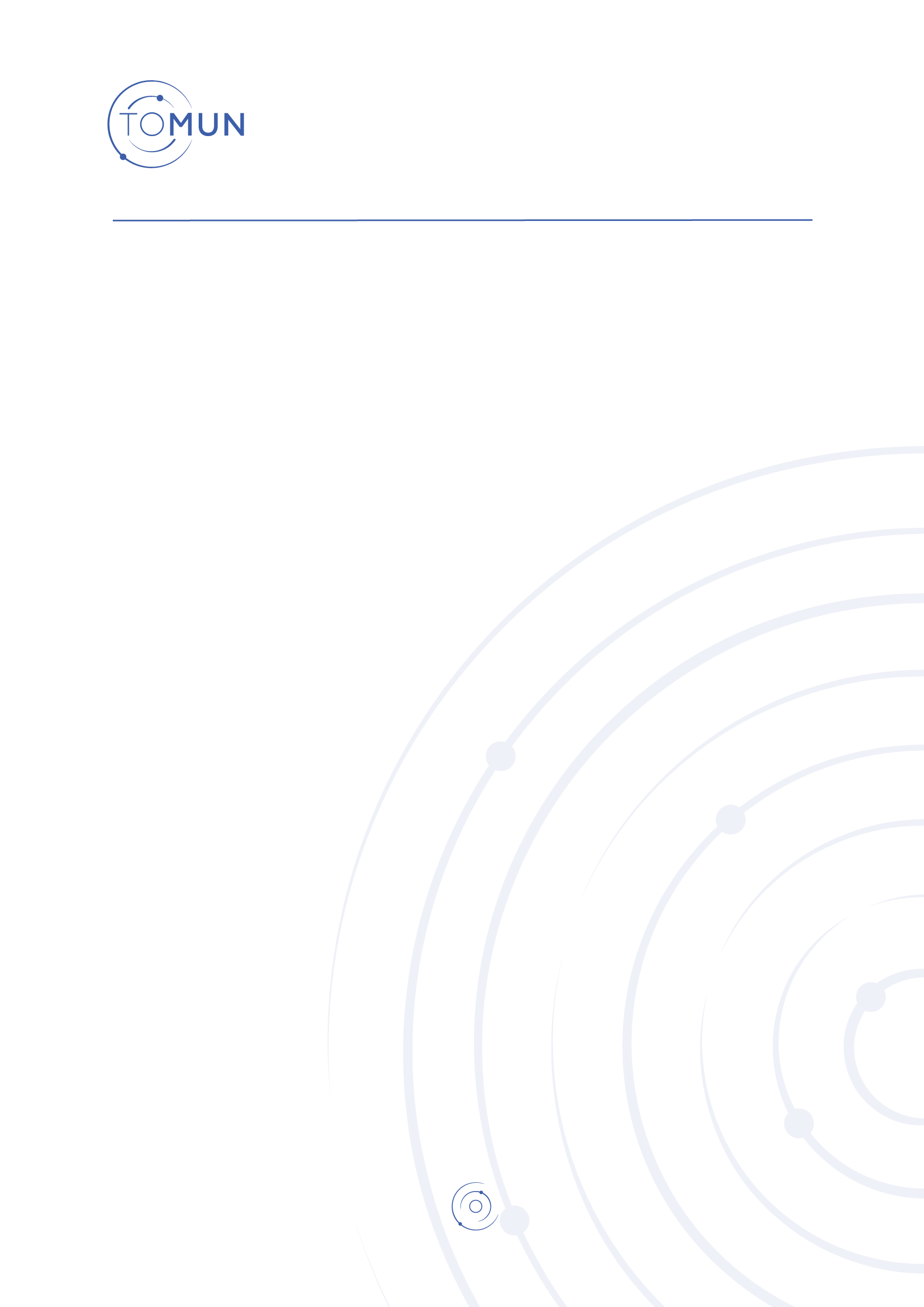 Detailed InformationName of school:  School address:Zip code:                                              City: Country: School phone No.:                                                 Fax No.:MUN Director phone No.:                                                   Fax No.:Name of MUN director(s):School’s e-mail address: MUN director’s e-mail address:Our school declares to bring a total of            students (only delegates),  in addition to        MUN director(s).Below please provide a list of your delegations in order of preference:1.                                                     6.                                                     11.                                              2.                                                     7.                                                     12.                                                3.                                                     8.                                                     13.                                              4.                                                     9.                                                     14.                                              5.                                                     10.                                                   15.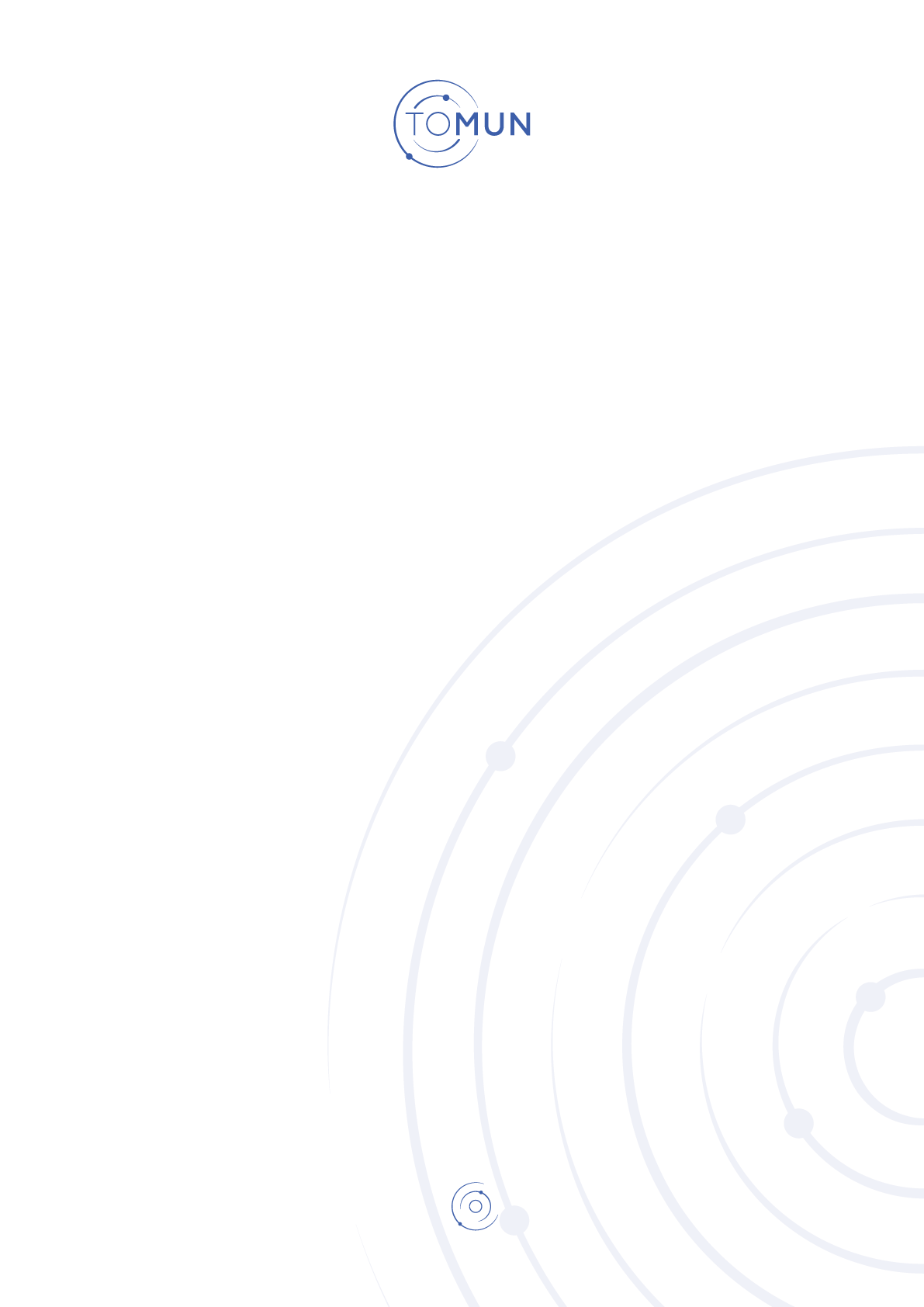 MUN Director(s)Delegates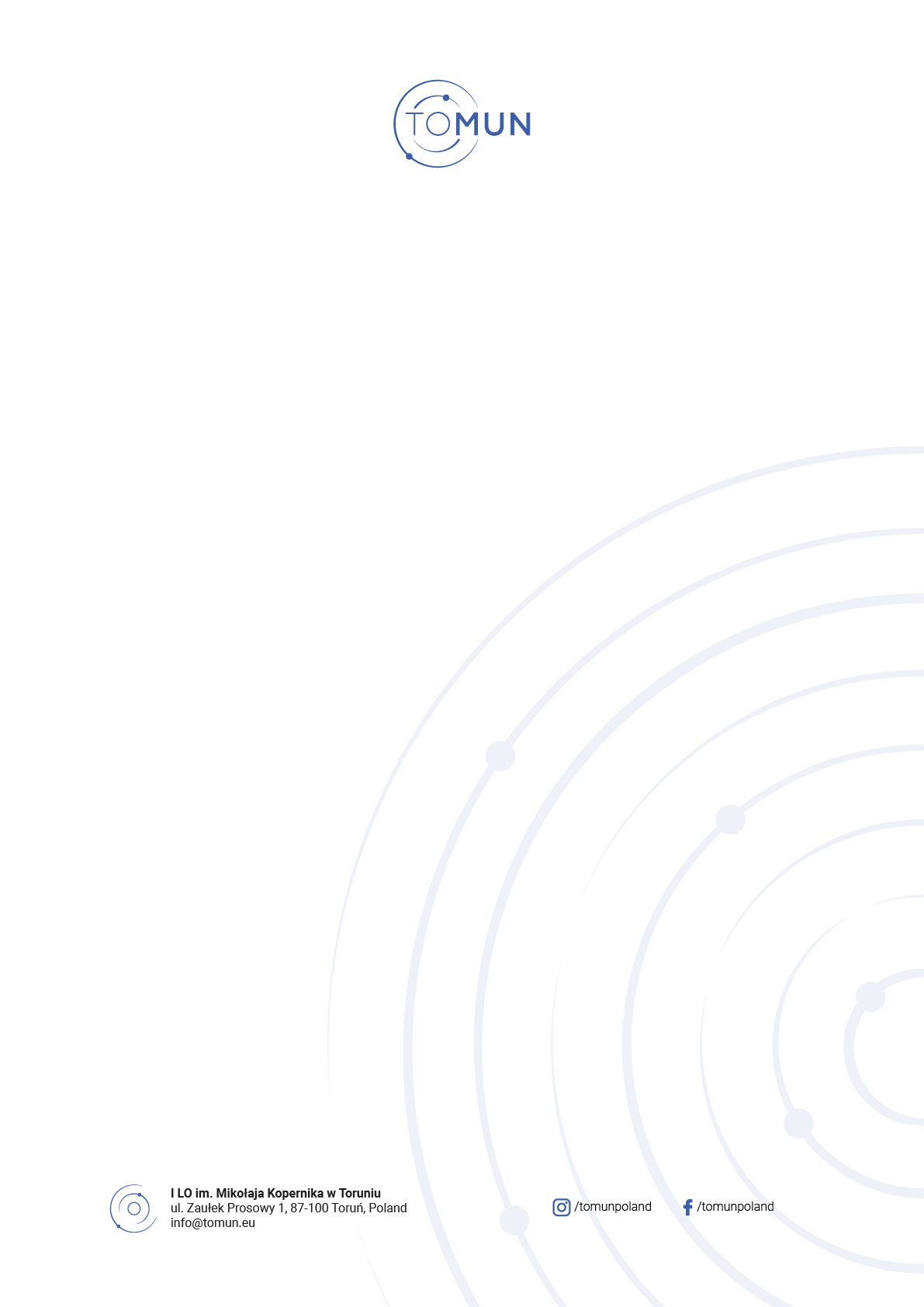 We would appreciate it if no personal switches were made after announcing the housing details. Should any issues arise after the housing arrangements have been announced, please contact us via electronic mail. Please return this form by e-mail to info@tomun.eu, by fax to +48 56 622 79 33, or by postal service to Zaułek Prosowy 1, 87-100 Torun, Poland. We kindly ask you to send it by 15 April 2019 (early bird registration) or by 31 May 2019 (official registration deadline).Name and SurnameGenderAllergiesDietName and SurnameDate of BirthGenderHousingAllergiesDiet